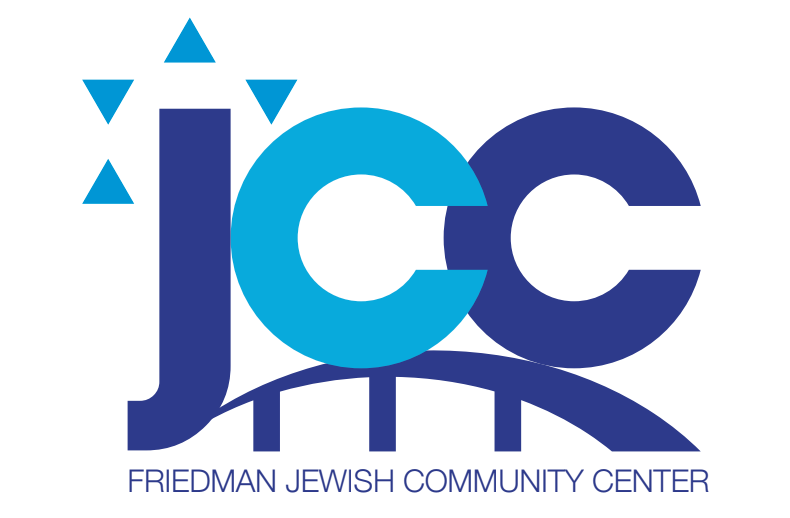 JANUARY  Menu 2023 Menu Friedman JCCThe menu is subject to change. Monday January 2  NO LUNCHTuesday January 3 Pasta with Meat Sauce, Salad Lettuce, Tomato, Cucumber, Dressing, Slice of Italian Bread, Fruit Wednesday, January 4 BBQ Chicken, Baked Sweet Potato, Zucchini, Cole Slaw, FruitThursday, January 5 Plain Bagel, Cream Cheese, Bagel, Lox, Lettuce, Tomato, Chips, Fruit Friday January 6 Scoop of Tuna Fish Salad on Bed of Lettuce, Tomato and Cucumber, Dressing, Crackers, Chips, FruitMonday January 9 Baked Ziti with Cheese and Sauce, Lettuce and Tomato Salad, Dressing, FruitTuesday January 10 Hamburger on a Bun, Lettuce, Tomato,  Potato Salad, FruitWednesday, January 11  Roasted Chicken, Whipped Potatoes, Peas and Carrots, FruitThursday January 12 Filet of Fish Almandine, Sweet Potato, Mixed Vegetables, FruitFriday, January 13 Pizza, Salad, Chips and Fruit Monday, January 16 NO LUNCHTuesday, January 17 Blintzes, Cherry Sauce, Sour Cream, Carrots  FruitWednesday, January 18 Lemon Chicken, Roasted Potatoes, String Beans, FruitThursday, January 19 Chili Con Carne over Pasta, Lettuce, Tomato, Cuc Salad, Dressing, FruitFriday January 20 Baked Tilapia , Buttered Noodles, Red Beet Salad, FruitMonday January 23 Meatloaf, Gravy, Mashed Potatoes, Green Beans, Fruit Tuesday, January 24  24 Egg Salad Wrap, Tomato, Lettuce, Chips, FruitWednesday, January 25 BBQ Chicken, Baked Potato, Zucchini, Cole Slaw, FruitThursday, January 26 Penne Bolognese, Peas, and Carrots  FruitFriday, January 27   2 Slices of Pizza, Tossed Salad, FruitMonday January 30  Baked Ziti with Vegetables and Cheese, Lettuce and Tomato SaladTuesday, January 31 Chicken Club Sandwich, Lettuce, Tomato, Bacon, Cole Slaw, Chips, Fruit Reservations must be made 1 week in advance. Reservations can be made for the month. Call the front Desk 570-824-4646. We appreciate your support with this matter. Courtesy counts. 